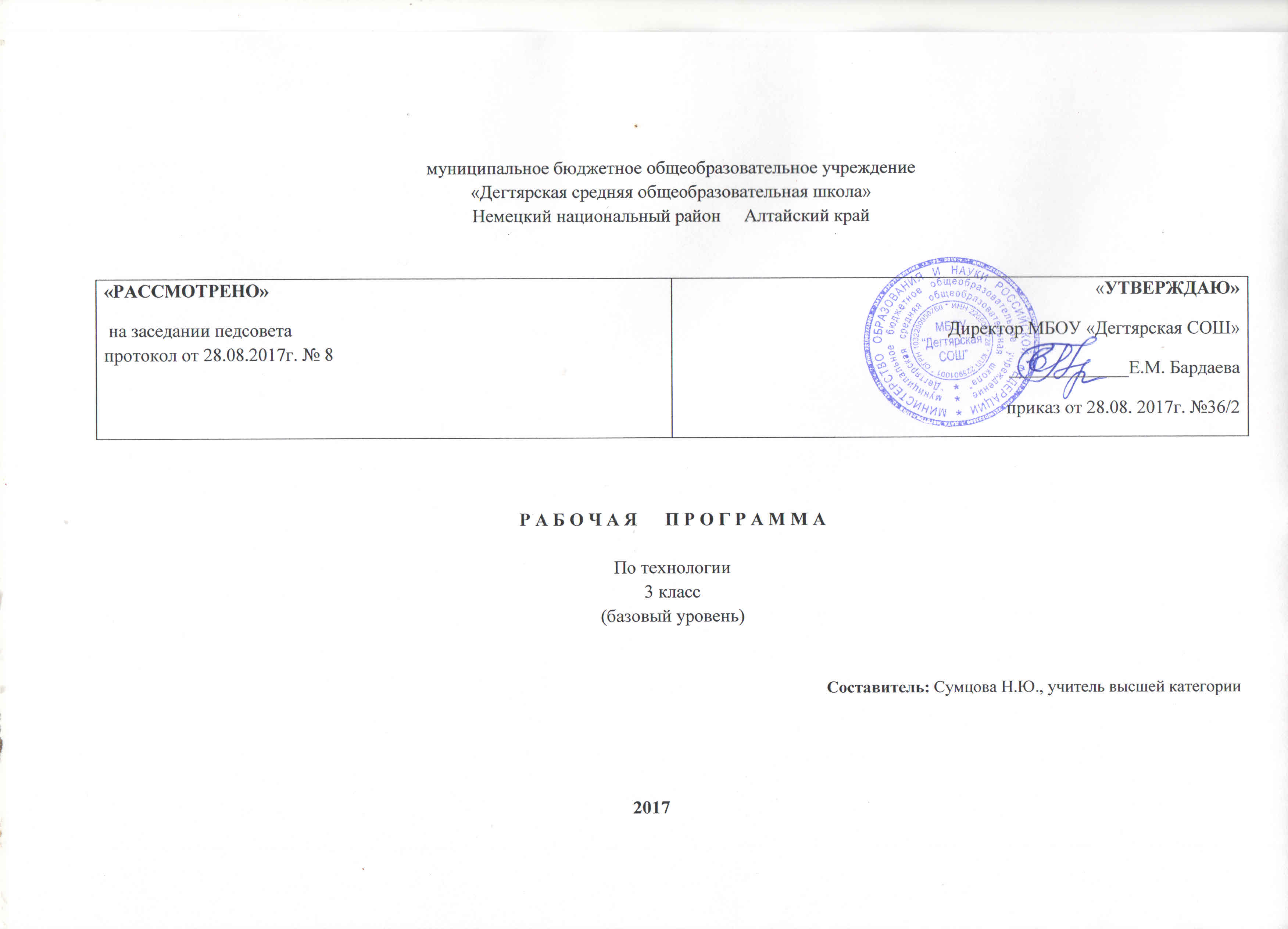                                                                                                                        ПОЯСНИТЕЛЬНАЯ ЗАПИСКАПрограмма разработана на основе:- Федерального государственного образовательного стандарта начального общего образования приказ Министерства образования и науки  РФ № 373 от 06.10.09 ( с изменениями);-  Основной образовательной  программы начального общего образования МБОУ «Дегтярская средняя общеобразовательная школа»;-Учебного плана на текущий учебный год МБОУ «Дегтярская СОШ», на основании которого выделен 1 час в неделю (34 часа в год);- Рабочие программы. Технология .Предметная линия учебников системы «Школа России» 1-4 классы: пособие для учителей общеобразовательных организаций Роговцева Н.И. Москва.,  «Просвещение» .Структура программы соответствует основным требованиям положения МБОУ «Дегтярская СОШ» о рабочей программеУМК:Логика изложения и содержание авторской программы полностью соответствуют требованиям Федерального компонента государственного стандарта начального образования, поэтому в программу не внесено изменений.                                                          Срок реализации программы – 1 год (текущий)                                                                     Планируемые результаты усвоения учебного предметаЛичностными результатами изучения  курса  «Технология»  в  3 классе  является формирование следующих умений:–  оценивать жизненные ситуации (поступки, явления,  события) с точки зрения собственных ощущений (явления,  события), соотносить их  с  общепринятыми  нормами и  ценностями; оценивать (поступки) в предложенных ситуациях, отмечать конкретные поступки, которые можно характеризовать как хорошие или  плохие;–  описывать свои  чувства и ощущения от созерцаемых произведений искусства, изделий декоративно-прикладного характера, уважительно относиться к результатам труда мастеров;–  принимать  другие мнения  и  высказывания,  уважительно относиться к ним;–  опираясь на  освоенные изобразительные  и  конструкторско- технологические знания и умения, делать выбор способов  реализации  предложенного или  собственного замысла.Метапредметными результатами изучения курса «Технология» в 3 классе является  формирование следующих универсальных  учебных действий.Регулятивные УУД:–  самостоятельно  формулировать  цель   урока после   предварительного обсуждения;– уметь  с помощью учителя анализировать предложенное задание,  отделять известное и неизвестное;– уметь  совместно с учителем выявлять и формулировать учебную проблему;–  под  контролем учителя  выполнять  пробные поисковые действия (упражнения) для   выявления  оптимального решения проблемы (задачи);– выполнять задание по составленному под  контролем учителя плану, сверять свои действия с ним;–  осуществлять  текущий  в  точности выполнения  технологических операций (с помощью простых и сложных по конфигурации 	шаблонов, чертёжных 	инструментов)  итоговый контроль общего  качества выполненного изделия, задания; проверять модели в действии, вносить необходимые конструктивные  доработки.Средством  формирования   этих    действий  служит   соблюдение технологии продуктивной художественно-творческой деятельности;Средством формирования  этих  действий служит соблюдение технологии оценки учебных успехов.Познавательные УУД:– искать и отбирать необходимые для решения учебной задачи источники информации в  учебнике (текст, иллюстрация,  схема, чертёж, инструкционная карта),  энциклопедиях,  справочниках, Интернете;– добывать новые знания в процессе наблюдений, рассуждений и  обсуждений материалов  учебника,  выполнения  пробных поисковых упражнений;– перерабатывать полученную информацию: сравнивать и классифицировать	факты 	и 	явления; 	определять	причинно- следственные связи изучаемых явлений, событий;– делать выводы на основе  обобщения полученных знаний;–  преобразовывать информацию: представлять  информацию в виде  текста, таблицы, схемы (в информационных проектах).Коммуникативные УУД:–  донести свою  позицию до  других:  оформлять свои  мысли в устной и письменной речи  с учётом своих  учебных и жизненных речевых ситуаций;–  донести свою  позицию до  других: высказывать  свою  точку зрения и пытаться её обосновать, приводя аргументы;–  слушать других, пытаться принимать другую точку зрения, быть  готовым изменить свою точку зрения.Средством формирования  этих  действий служит соблюдение технологии  проблемного диалога  (побуждающий  и  подводящий диалог);–  уметь   сотрудничать, выполняя  различные роли   в  группе, в совместном решении проблемы (задачи);– уважительно относиться к позиции другого, пытаться договариваться.Предметными результатами изучения  курса  «Технология»  в  3-м классе является формирование следующих умений:знать виды  изучаемых материалов, их свойства; способ получения  объёмных форм  – на основе  развёртки;уметь с помощью учителя решать доступные конструкторско- технологические задачи, проблемы;уметь самостоятельно выполнять разметку с опорой на  чертёж  по линейке, угольнику, циркулю;под контролем учителя проводить анализ образца (задания), планировать и контролировать выполняемую практическую работу; уметь реализовывать творческий замысел в соответствии с заданными условиями.                                                                               Содержание тем учебного курса                                                                                 Календарно – тематическое планирование.Программа (автор, издательство, год издания)Учебник (автор, издательство, год издания)Методическое пособие для учителя (автор, издательство, год издания)Оценочные материалы, рабочие тетради (автор, издательство, год издания)Авторская рабочая  программаН.И.Роговцева М: Просвещение, .Концепция учебно-методического комплекса «Школа России»М.:Просвещение .Учебник для бщеобразовательныхУчреждений под редакциейНИ.Роговцева,Н.В.Богданова,Н.В.Добромыслова, М:Просвещение, 2013 .Методическое пособие сПоурочными разработками: М:«Просвещение»; 2013Электронное приложение.«Технология» 3 классН.И.РоговцеваНИ Роговцева, Н.В.Богданова,Н.В.ШипиловаТехнология , «Рабочая тетрадь» 3 класс М:«Просвещение» .Раздел программы, тематическое  планированиеХарактеристика деятельности учащихсяЗдравствуй, дорогой друг! Как работать с учебником. Путешествуем по городу.- знакомство с содержанием курса технологииЧеловек и земля.(21 ч.)Архитектура. Городские постройки. Парк. Проект «Детская площадка». Ателье мод. Одежда. Пряжа  и ткани. Изготовление тканей. Вязание. Одежда для карнавала. Бисероплетение. Кафе. Фруктовый завтрак. Колпачёк-цыплёнок. Бутерброды. Салфетница. Магазин подарков. Золотистая соломка. Упаковка подарков. Автомастерская.Грузовик.- изготовление поделок из различных природных материалов
- приобретение технологии создания кукол из снопиков
- создание выкройки поделки, выполнение шаблона
- использование различных швов при работе по соединению деталей
-развитие навыков конструирования из бумаги
-освоение техники склеивания деталей
- знакомство с деталями панно: фон, основной рисунок, приспособление для крепления
- знакомство с новым видом бумаги – папье-маше
-освоение технологии папье-маше
-выбор общей концепции для создания предметов по принципу их стилевого единства
- знакомство с новым видом материала – пластмассойЧеловек и вода (4ч.)Мосты. Водный транспорт. Проект «Водный транспорт». Океанариум. Проект «Океанариум». Фонтаны.--повторение технологии пришивания пуговиц, правил работы с циркулем
- знакомство с техническим моделированием
- знакомство с техникой переплетения полосок
- знакомство с технологией работы с фольгой
-развитие умений делать сложные складывания из бумаги
-повторение понятий: «объёмная поделка из бумаги» и «бумажная скульптура», «сувенир»
- выполнение различных видов швов
- повторение правил ухода за комнатными растениямиЧеловек и воздух (3ч)Зоопарк. Вертолётная площадка. Воздушный шар. - конструирование предмета с использованием приёмов фигурного вырезания и аппликации
- плетение из ниток и других аналогичных материалов
- повторение понятий «пластилиновая скульптура» и «композиция»
- создание эскиза будущей экспозиции
- повторение представления о декоративных элементах одежды
- работа с комбинированными материалами
- повторение разных видов швов: смёточного, простого, «через край»
- повторение технологии изготовления шара из материи
- освоение работы актёра - кукловодаЧеловек и информация (5ч)Переплётная мастерская. Почта. Кукольный театр. Проект «Готовим спектакль». Афиша.повторение правил безопасности при работе с иглой и ножницами
- обсуждение внешнего вида моделей разной степени сложности
- изготовление поделок, которые могут держаться в воздухе
- выполнение основных действий по изготовлению поделки: выкраивание, складывание, смётывание, сшивание, обмётывание швов, сгибание, шитьё кулиски
- изготовление поделки с динамической частью
- демонстрация и изготовление кукол нового типа – пальчиковых
- знакомство с новым материалом для поделок – бисером (характеристика материала, его свойства и возможности)
- поход в лес- беседа о правилах поведения на природе и экологии№ДатаТема урокаКол-во часов16.09Здравствуй, дорогой друг! Как работать с учебником. Путешествуем по городу.1Человек и земля . (21ч)Человек и земля . (21ч)Человек и земля . (21ч)Человек и земля . (21ч)213.09Архитектура. Изделие 1320.09Городские постройки. Изделие 1427.09Парк. 154.10Проект «Детская площадка».164.10Проект «Детская площадка».1711.10Ателье мод. Одежда. 1818.10Пряжа и ткани.1925.10Изготовление тканей.1108.11Вязание.11115.11Одежда для карнавала.11222.11Бисероплетение.11329.11Кафе.1146.12Фруктовый завтрак.11513.12Колпачёк – цыплёнок.11620.12Бутерброды.11727.12Салфетница.11817.01Магазин подарков.11924.01Золотистая соломка.12031.01Упаковка подарков.1217.02Автомастерская.12214.02Грузовик.1Человек и вода.  (4ч)Человек и вода.  (4ч)Человек и вода.  (4ч)Человек и вода.  (4ч)2321.02Мосты.12428.02Водный транспорт. Проект «Водный транспорт».1257.03Океанариум. Проект «Океанариум».12614.03Фонтаны.1Человек и воздух.  (3ч)Человек и воздух.  (3ч)Человек и воздух.  (3ч)Человек и воздух.  (3ч)2721.03Зоопарк. 1284.04Вертолётная площадка.12911.04Воздушный шар.1Человек и информация . (5ч).Человек и информация . (5ч).Человек и информация . (5ч).Человек и информация . (5ч).3018.04Переплётная мастерская.13125.04Почта.13216.05Кукольный театр.13323.05Проект «Готовим спектакль».13430.05Афиша.1